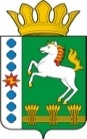 КОНТРОЛЬНО-СЧЕТНЫЙ ОРГАН ШАРЫПОВСКОГО МУНИЦИПАЛЬНОГО ОКРУГАКрасноярского краяЗаключениена проект постановления администрации Шарыповского муниципального округа «О внесении изменений в постановление администрации Шарыповского муниципального округа от 18.06.2021 № 459-п «Об утверждении  муниципальной программы Шарыповского муниципального округа «Развитие транспортной системы» 14 ноября 2023 год 									          № 50Настоящее экспертное заключение подготовлено Контрольно – счетным органом Шарыповского муниципального округа Красноярского края на основании ст. 157 Бюджетного  кодекса Российской Федерации, ст. 9 Федерального закона от 07.02.2011 № 6-ФЗ «Об общих принципах организации и деятельности контрольно – счетных органов субъектов Российской Федерации и муниципальных образований», ст. 15 Решения Шарыповского окружного Совета депутатов от 29.09.2021 № 17-136р «Об утверждении Положения о Контрольно – счетном органе Шарыповского муниципального округа Красноярского края», в соответствии со стандартом организации деятельности Контрольно – счетного органа Шарыповского муниципального округа Красноярского края СОД 2 «Организация, проведение и оформление результатов финансово – экономической экспертизы проектов Решений Шарыповского окружного Совета депутатов и нормативно – правовых актов по бюджетно – финансовым вопросам и вопросам использования муниципального имущества и проектов муниципальных программ» утвержденного приказом Контрольно – счетного органа Шарыповского муниципального округа Красноярского края от 25.01.2021 № 03 и приказом Контрольно – счетного органа Шарыповского муниципального округа Красноярского края от 31.10.2023 № 20  о проведении финансово – экономической экспертизы проектов муниципальных программ Шарыповского муниципального округа Краснояского края при планировании бюджета округа на очередной финансовый 2024 год и плановый период 2025 и 2026 годы.Представленный на экспертизу проект постановления администрации Шарыповского муниципального округа «О внесении изменений в постановление администрации Шарыповского муниципального округа от 18.06.2021 № 459-п «Об утверждении  муниципальной программы Шарыповского муниципального округа «Развитие транспортной системы» направлен в Контрольно – счетный орган Шарыповского муниципального округа Красноярского края 14 ноября 2023 года. Разработчиком данного проекта Программы является администрация Шарыповского муниципального округа Красноярского края.Основанием для разработки муниципальной программы является:- статья 179 Бюджетного кодекса Российской Федерации;постановление администрации Шарыповского муниципального округа от 13.04.2021 № 288-п «Об утверждении Порядка принятия решений о разработке муниципальных программ Шарыповского муниципального округа, их формирования и реализации» (в ред. от 22.07.2022, от 04.04.2023);- распоряжение администрации Шарыповского муниципального округа от 21.07.2021 № 374-р «Об утверждении перечня муниципальных программ Шарыповского муниципального округа» (в ред. от 03.08.2022, от 23.08.2023 № 398-р).Мероприятие проведено 14 ноября 2023 года.В ходе подготовки заключения Контрольно – счетным органом Шарыповского муниципального округа Красноярского края были проанализированы следующие материалы:- проект Постановления администрации Шарыповского муниципального округа «О внесении изменений в Постановление администрации Шарыповского муниципального округа от 18.06.2021 № 459-п «Об утверждении муниципальной программы Шарыповского муниципального округа «Развитие транспортной системы»;-  паспорт муниципальной программы «Об утверждении муниципальной программы «Развитие транспортной системы».Муниципальная программа Шарыповского муниципального округа «Развитие транспортной системы» излагается в новой редакции.Исполнитель муниципальной программы администрация Шарыповского муниципального округа Красноярского края.Соисполнитель муниципальной программы муниципальное казенное учреждение «Управление образования Шарыповского муниципального округа».Цели муниципальной программы:              - Развитие транспортной инфраструктуры округа и повышение комплексной безопасности дорожного движения.              -   Повышение доступности транспортных услуг для населения. Задачи муниципальной программы округа, в основном, направлены с главными ориентирами развития Шарыповского муниципального округа в сфере развития транспорта:- обеспечение сохранности, модернизация и развитие сети автомобильных дорог округа;                  - обеспечение дорожной безопасности;- обеспечение потребности населения в перевозках.Структура муниципальной программы Шарыповского муниципального округа «Развитие транспортной системы» включает две подпрограммы:1. «Дороги Шарыповского муниципального округа и повышение безопасности дорожного движения»;2.   «Транспортное обслуживание населения Шарыповского муниципального округа».Общий объем бюджетных ассигнований на реализацию муниципальной программы составляет в сумме 152 041,90 тыс.руб., в том числе: 						                	 (тыс.руб.)          В результате своевременной и в полном объеме реализации программы:- протяженность автомобильных дорог общего пользования местного значения, отвечающих нормативным требованиям к 2030 году составит 83% или 248,22 км в соответствии с прогнозом; - количество человек, погибших в ДТП на 100 тыс. населения, к 2030 году составит не более 3 человек;- пассажирооборот субсидируемых маршрутов составит 235,7 тысяч пассажиров.На подпрограмму «Дороги Шарыповского муниципального округа и повышение безопасности дорожного движения» доведены бюджетные ассигнования на 2024 год и плановый период 2025-2026 годы в сумме 53 603,50 тыс. руб., в том числе:(тыс. руб.)           В основу разработки и реализации подпрограммы заложены следующие принципы, обеспечивающие обоснованный выбор мероприятий подпрограммы и сбалансированное решение основных задач:         - эффективное целевое использование средств бюджета округа (дорожного фонда муниципального образования Шарыповский муниципальный округ) в соответствии с установленными приоритетами для достижения целевых индикаторов подпрограммы;         - оценка потребностей в финансовых средствах с учетом имеющихся финансовых возможностей бюджета округа;          - оценка результатов и социально-экономической эффективности подпрограммы, которая осуществляется на основе мониторинга целевых индикаторов.        Цели подпрограммы:         - обеспечение сохранности, модернизация и развитие сети автомобильных дорог округа;         - обеспечение дорожной безопасности.        Задачи подпрограммы:   - осуществление дорожной деятельности в отношении автомобильных дорог общего пользования;         - повышение качества организации дорожного движения и уровня безопасности дорожного движения на автомобильных дорогах общего пользования. При реализации подпрограммы будут достигнуты следующие показатели:На подпрограмму 2 «Транспортное обслуживание населения Шарыповского муниципального округа» доведены бюджетные ассигнования на 2024год и плановый период 2025-2026 годы в сумме 98 438,40 тыс. руб., в том числе:(тыс.руб.)           Для органов местного самоуправления округа в рамках жизнеобеспечения, повышения уровня и качества жизни населения стабильное и доступное обеспечение транспортными услугами является одной из приоритетных направлений деятельности.           В основу механизма реализации подпрограммы заложены следующие принципы, обеспечивающие обоснованный выбор мероприятий подпрограммы и сбалансированное решение основных задач:        - эффективное целевое использование средств бюджета округа в соответствии с установленными приоритетами для достижения целевых индикаторов подпрограммы;        - оценка потребностей в финансовых средствах с учетом имеющихся финансовых возможностей бюджета округа;        - оценка результатов и социально-экономической эффективности подпрограммы, которая осуществляется на основе мониторинга целевых индикаторов.           Достижимость и измеримость поставленной цели обеспечиваются за счет установления значений целевых индикаторов на весь период действия подпрограммы по годам ее реализации. В современных условиях социально-экономического развития округа перед сферой транспортного обслуживания стоит главная цель – обеспечение потребности населения в перевозках. Для достижения вышеуказанной цели в среднесрочной перспективе планируется решение следующих задач:         - обеспечение равной доступности услуг общественного транспорта на территории округа для отдельных категорий граждан;         - развитие рынка транспортных услуг Шарыповского муниципального округа и повышение эффективности его функционирования.         Доступность транспортных услуг относится к числу основных приоритетов, определяющих качество жизни населения в этой сфере.  При реализации подпрограммы будут достигнуты следующие показатели:При проверке правильности планирования и составления муниципальной программы нарушений не установлено.На основании выше изложенного Контрольно – счетный орган Шарыповского муниципального округа Красноярского края предлагает администрации Шарыповского муниципального округа принять проект постановления администрации Шарыповского муниципального округа «О внесении изменений в постановление администрации Шарыповского муниципального округа от 18.06.2021 № 459-п «Об утверждении  муниципальной программы Шарыповского муниципального округа «Развитие транспортной системы».Председатель КСО Шарыповского муниципального округа      					Г.В. Савчуккраевой бюджетбюджет округаитогокраевой бюджетбюджет округаитого2024 год30 158,8020 693,2050 852,002025 год30 158,8020 400,8050 559,602026 год30 158,8020 471,5050 630,30итого90 476,4061 565,50152 041,90краевой бюджетбюджет округаитогокраевой бюджетбюджет округаитого2024 год0,0018 039,2018 039,202025 год0,0017 746,8017 746,802026 год0,0017 817,5017 817,50итого0,0053 603,5053 603,50ПоказателиЕд. изм.2024 год2025 год2026 годКоличество дорожно-транспортных происшествий на территории Шарыповского муниципального округа, не болееед.303030Доля протяженности улично-дорожной сети, в отношении которой произведен ремонт%2,401,001,00краевой бюджетбюджет округаитогокраевой бюджетбюджет округаитого2024 год30 158,802 654,0032 812,802025 год30 158,802 654,0032 812,802026 год30 158,802 654,0032 812,80итого90 476,407 962,0098 438,40ПоказателиЕд. изм.2024 год2025 год2026 годтранспортная подвижность населения (количество поездок/количество жителей)поездок/чел16,7016,7016,70пробег с пассажирами по субсидируемым маршрутамтыс. км604,90604,90604,90